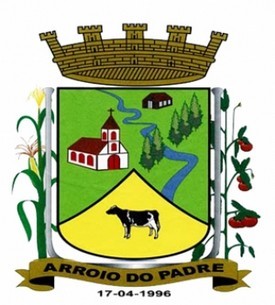 CÂMARA MUNICIPAL DE VEREADORES DE ARROIO DO PADRE  ESTADO DO RIO GRANDE DO SULTERCEIRO TERMO ADITIVO AO CONTRATO DE PRESTAÇÃO DE SERVIÇOS CONTINUADOS DE LIMPEZA, ASSEIO, CONSERVAÇÃO PREDIAL E JARDINAGEM      Terceiro Termo Aditivo ao contrato de prestação de serviços de limpeza e conservação da sede da Câmara de Vereadores de Arroio do Padre, firmado em 03/05/2021, entre a Câmara Municipal de Vereadores de Arroio do Padre e a empresa Antônio Marcos Franca Eireli ME.	Pelo presente instrumento, e na melhor forma de direito, de um lado, doravante designada simplesmente	CONTRATANTE: CÂMARA MUNICIPAL DE VEREADORES DE ARROIO DO PADRE, com sede na Av. Dezessete de Abril, nº. 347, Centro, Arroio do Padre/RS, inscrita no CNPJ sob nº. 04.329.826/0001-50, neste ato representado pelo seu Presidente, o Senhor Adavilson Kuter Timm, e, de outro lado, a seguir denominada CONTRATADA: ANTÔNIO MARCOS FRANCA EIRELI ME, inscrito no CNPJ sob o n° 03.871.684/0001-95, localizado na cidade de Pelotas/RS, representado por seu representante legal Sr. Antônio Marcos França, têm entre si justo e avençado, e celebram o presente Termo Aditivo ao Contrato de prestação de serviços continuados de limpeza, asseio, conservação predial e jardinagem, visando a obtenção de salubridade e higiene, com a disponibilização de mão de obra, no prédio da Câmara Municipal de Arroio do Padre, por mais um período, em conformidade com o art. 57, inciso II da Lei 8.666/93 e, de acordo com as seguintes cláusulas:	CLÁUSULA PRIMEIRA - DO OBJETO:O presente termo aditivo tem por objeto a prorrogação da vigência do Contrato de prestação de serviços continuados de limpeza, asseio, conservação predial e jardinagem, com vencimento em 01/05/2024, conforme autoriza a cláusula 2.1, do contrato atualmente vigente e ainda alterar a cláusula do Contrato  originário que trata do reajuste do preço.Assim em decorrência do presente aditivo de prazo de vigência, reajuste e revisão contratual ficam modificadas a partir da assinatura do presente instrumentos as seguintes cláusulas e condições constantes no instrumento contratual primitivo.	CLÁUSULA SEGUNDA – DA PRORROGAÇÃO:Pelo presente termo aditivo, fica prorrogada a vigência do Contrato originário passando a vigorar por mais 12 (doze) meses, a partir do dia 02/05/2024.	CLÁUSULA TERCEIRA- DO PREÇO:Fica acrescido o reajuste de 7,65%, que corresponde ao reajuste da Convenção Coletiva de Trabalho, desde o dia 01 de janeiro de 2024. O valor a ser pago mensalmente passará a ser de R$ 4.589,46 (quatro mil, quinhentos e oitenta e nove reais e quarenta e seis centavos). O valor total deste Termo Aditivo é de R$ 55.073,52 (cinquenta e cinco mil, setenta e três reais e cinquenta e dois centavos).	CLÁUSULA QUARTA - DAS DEMAIS CLÁUSULAS:Ficam ratificadas as demais cláusulas e condições estabelecidas no contrato inicial, firmado entre as partes.E, para firmeza e validade do que foi pactuado, lavrou-se o presente termo aditivo em 02 (duas) vias de igual teor e forma, para que surtam um só efeito, as quais, depois de lidas, são assinadas pelos representantes das partes, CONTRATANTE e CONTRATADA, e pelas testemunhas abaixo.Arroio do Padre, 02 de maio de 2024.Adavilson Kuter Timm	Antônio Marcos FrançaPresidente da Câmara de Vereadores		Representante Legal Arroio do Padre – RS	             Sul Serv            Testemunha	Testemunha